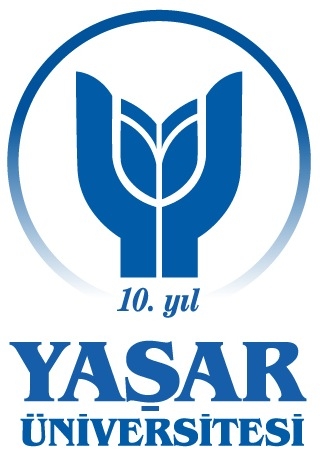 YASAR UNIVERSITYSCHOOL OF FOREIGN LANGUAGESFRENCH II (SOFL 032)COURSE SYLLABUSCourse Code          SOFL 032Course Title           French IIAcademic Year	     2010/2011Course Material     Capelle, Guy; Menand, Robert (2006). Taxi! Méthode de Français 1. Paris: Hachette.		     (pack: textbook+CD+Exercise book)Course Hours         To be specified and announced Duration                 16 Weeks (3 class hours per week)Credits                    3+0+3ECTS                      3Instructor	      Dr. Paula Fiadeiro		E-mail		      paula.fiadeiro@yasar.edu.trA) Course Description This course is an introduction to French as foreign language, designed to develop a general basic capacity to deal with a limited number of predictable everyday communicative situations. The course includes also an overview of French culture. Conducted in English as well as in French, and supported by several authentic and specific didactic materials or using new technologies, lessons adopt an interactive approach, based on communicative tasks involving listening, speaking, reading, writing and interacting.B) ObjectivesThe aim of this course is to further French communication skills, improving functions and grammar knowledge, and introduce students to French and Francophone culture.Upon completing this course successfully, each student will have developed skills in interacting in simple and routine tasks requiring a simple and direct exchange of information on familiar topics and activities, understanding sentences and used expressions related to areas of most immediate relevance, and describing in simple terms immediate environment and matters in areas of immediate need.In the scope of Common European Framework of Reference for Languages of the Council of Europe, the aim of the course in the first semester is to make students achieve A1 / A1.2 levels.C) AssessmentThe final grade for the course consists of the following:Participation, discussion and homework 20%Midterm exam 30%Final exam 50%The passing grade is 60%.Students will take one midterm and one final exam throughout the course. Participating in class does not merely mean attending the sessions but being involved in class activities and showing personal response. It is the student’s responsability to submit any requested homework on time and properly. All papers should fit in with the academic writing criteria, be delivered in requested type files and mention their sources.D) AttendanceIt is extremely important to attend classes in order to complete this course successfully. Unexcused absence of more than 12 hours will result in immediate failure. Students should avoid being late to class, otherwise they will be marked as absent, miss class activities and announcements. If students are absent from class, it is their responsibility to find out what happened in that class, and to be prepared for the following class, including the completion of any homework which may have been assigned. In case of an excused absence, a student must submit a legal document to the Students Affairs Office and inform the instructor.F) Reading list and referencesDictionaries and grammars:(2001). Fransızca Modern Sözlük – Fransızca – Türkçe / Türkçe – Fransızca. Istanbul: Fono Yayınları.(2009). French Dictionary: French – English / English – French. Glasgow: Collins.Bayram, Ali (2008). Fransızca Sözlük – Fransızca – Türkçe / Türkçe – Fransızca. Istanbul: Alfa Yayınları.Gauthier, J. et al. (2006). Grammaire savoir-faire – niveau faux débutants / intermédiaire. Gênes: Cideb éditrice.Öngel, Baha (2009). Fransızca – Türkçe / Türkçe – Fransızca Cep Sözlük. Petit Dictionnaire Français – Turc / Turc - Français. İnkılâp.Saraç, Tahsin (2009). Küçük Fransızca – Türkçe Sözlük. Istanbul: CAN Sanat Yayınları. Media:  http://www.tv5.org/References to additional and specific readings and web links will be indicated in the course of the semester. G) Course OutlineAsking for/giving information about the location of objects and placesSpeaking in the classPrepositions and prepositional phrases: place (revision)Imperative (revision)French sounds and pronunciationAsking for/giving information about the location of places (in )Asking for / giving directionsPrepositions and prepositional phrases: placeImperativeVerbs pouvoir (to can), vouloir (to want), sortir (to go out), venir (to come), prendre (to take)Adverb yGiving / receiving instructions about directions (“treasure hunt”)Prepositions and prepositional phrases: placeImperativeAsking for / giving directionsAsking information about transportsThe transports and the prepositionsThe interrogative sentence – interrogative pronouns, adverbs and adjectivesVerb partirAsking information about transportsThe time (hours) – revisionThe interrogative sentenceFrench sounds and pronunciationComponents and writingMultiple choice, true/falseAnswering to the simple questions given and /orForming simple phrases/sentences / completing dialoguesGrammarFilling in the blanks / matching / multiple choiceListening and/or speakingOral understanding exercicesDescribing a tripC’est ₊ place / article – noun / adjectiveThe pronoun on – revisionParce queReporting about a small tripWriting a postcardDegrees of adjectivesWriting a postcardPlural of nouns - revisionMaking simple transactions online or in shopsDemonstrative adjectivesVerbs acheter, vendreThe shops and the prepositionsInterrogative pronouns, adverbs and adjectivesMaking simple transactions in shops (asking for/choosing an item or product; asking for the price, paying the product; expressing preference, approval and disapproval)Conditional tense of courtesy: Je voudrais (listening to a song)Demonstrative adjectivesInterrogative pronouns, adverbs and adjectivesMaking simple transactions in shopsInterrogative sentencesPourquoi / parce queMaking simple transactions in shopsFrench sounds and pronunciationComponentsReading and writingReading brief text(s) Multiple choice, true/false, matching.Answering to the simple questions given (according to a text) and /orWriting simple sentences, a dialogue or a postcardGrammarFilling in the blanks / matching / multiple choiceListening and / or speakingWeek 1                  Environment: the school and the town                             21.02.2011-25.02.2011                           Week 2                  Environment: in the town                                                   28.02.2011-04.03.2011                                            Week 3                  Environment: in the town                                                   07.03.2011-11.03.2011                      Week 4                  Environment: in the town                                                   14.03.2011-18.03.2011                                        Week 5                  Environment:  in the town                                                 21.03.2011-25.03.2011                                          Week 6                 Review                                                                                  28.03.2011-01.04.2011                      Week 7                 MIDTERM EXAM                                                             05.04.2011-10.04.2011                                               Week  8                  Environment: travelling in the francophone world        11.04.2011-15.04.2011Week  9                  Environment: travelling in the francophone world        18.04.2011-22.04.2011Week 10                   Environment: travelling in the francophone world      25.04.2011-29.04.2011Week 11                  Shopping                                                                                02.05.2011-.06.2011Week 12                  Shopping                                                                            09.05.2011-13.05.2011Week 13                 Shopping                                                                             16.05.2011-20.05.2011Week 14                  Shopping                                                                            23.05.2011-27.05.2011Week 15                 Review                                                                                 30.05.2011-03.06.2011                             Study Week                                                                                        06.06.2011-10.06.2011                 Week 16                 FINAL EXAM                                                                    11.06.2011-20.06.2011                      